Q&AJakie warunki panują w pomieszczeniach z inwentaryzowanymi zasobami? Jakie wyposażenie się znajduje? Jakiego rodzaju elementy? chodzi głównie o materiały, z których są wykonane (np. metal), jak również o zagęszczenie obiektów. Czy możemy otrzymać zdjęcia poglądowe?Inwentaryzacji podlegają składniki majątkowe zlokalizowane w pomieszczeniach biurowych/pracowniczych, pomieszczeniach magazynowych, salach konferencyjnych.Wyposażenie do inwentaryzacji:Sprzęt informatyczny: komputery stacjonarne, monitory, komputery typu AIO, laptopy, drukarki, urządzenia wielofunkcyjne, telefony komórkowe, telefony stacjonarne, itpkrzesła biurowe, krzesła konferencyjne, biurka, szafki, kontenerki, stoły, stoliki, niszczarki, aparaty fotograficzne, projektory, inne drobne wyposażenie biuroweCzy inwentura pomieszczeń ma być wykonywana z poziomu korytarza? Czy z wewnątrz pomieszczenia? (z korytarza będzie to bardzo trudne).Inwentaryzacja jest przeprowadzana wewnątrz pomieszczenia. Jak przebiegać będzie fizycznie proces inwentury? Jeden/kilku pracowników weryfikują pomieszczenia po kolei/losowo? Pojedynczo czy wiele jednocześnie? przy każdym pomieszczeniu weryfikując stan zawartości faktycznej vs. oczekiwanej czy na końcu po sprawdzeniu wszystkiego? co się dzieje, jak coś się nie zgadza? Prosimy o możliwie precyzyjne opisanie. Inwentaryzacja jest przeprowadzana przez zespołu spisowe. Zespół spisowy liczy co najmniej 3 osoby w danym polu spisowym. Powoływanych jest kilka zespołów spisowych. Zespół spisowy przeprowadza spis z natury w składzie co najmniej 2-osobowym. Aktualnie Inwentaryzację metodą spisu z natury przeprowadza się przy zastosowaniu czytników kodów kreskowych na arkuszach spisu z natury drukowanych elektronicznie albo na arkuszach spisu z natury wypełnianych ręcznie. Jeżeli nie zgadza się stan zawartości faktycznej ze stanem oczekiwanym podejmowane są działania mające na celu wyjaśnienie sytuacji zazwyczaj po spisaniu wszystkiego, ale również w trakcie spisu.Jakie są wymiary dotychczasowej etykiety-naklejki? Czy nowe naklejki mają mieć identyczne wymiary? Czy możliwe jest otrzymanie specyfikacji technologicznej etykiety (naklejki) (materiał wierzchni, klej, podkład itd.)Wymiary etykiety: 30 x 50 mm; nowe etykiety mogą być mniejsze;Etykiety foliowe wodoodporne 50x30mm; VODwymiary etykiety: 50x30 mm (szerokość x wysokość)typ: folia polipropylenowakolor: białe, połysk (bez nadruku)rodzaj kleju: trwały, akrylowy (standard)do nadruku kalką żywiczną lub woskowo-żywicznado nadruku termotransferowego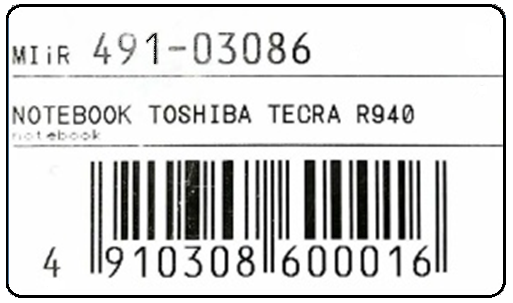 Czy możliwe jest dostarczenie innych rozmiarowo naklejek?  TAK, do ustalenia i zaakceptowania przez ZamawiającegoZ jakich drukarek korzystają Państwo obecnie do zadruku etykiet?Drukarka termotransferowa Citizen CL-S621Czy mogą być dostarczone różne rodzaje etykiet (naklejek) np. dedykowane na metal oraz uniwersalne do pozostałych obiektów?TAK, dopuszczamy różne rodzaje etykiet, jednak jeżeli jest możliwość zastosowania jednego rodzaju etykiety na wszystkich obiektach, preferujemy takie rozwiązanie, pod warunkiem, że rozwiązanie to nie będzie utrudniało korzystania z danego obiektu, nie będzie go szpeciło i będzie połączone z obiektem w taki sposób, że etykieta nie będzie odklejała się/ odpadała z obiektu w związku z jego użytkowaniem.Jeżeli odp. na pyt nr 7 jest "tak", to: Prosimy o przybliżone wylistowanie, ile sztuk i jakiego typu etykiet o jakich rozmiarach i jakiej konstrukcji Państwo przewidują?Na tym etapie nie określamy ilości oraz rozmiarów etykiet dedykowanych na metal oraz uniwersalnych. Czy naklejki mają mieć pod spodem "gąbkę"?Jeżeli jest to uzasadnione technologicznie i spełnia wymagania, o których mowa w odpowiedzi na pytanie 7, naklejki mogą mieć pod spodem „gąbkę”.Naklejki "na metal" mają warstwę 1-2 milimetrowej pianki ferytowej i są wyraźnie grubsze od klasycznych naklejek. Czy są one dopuszczalne?Tak naklejki o takiej grubości są dopuszczalne pod warunkiem spełnienia wymagań określonych w odpowiedzi na pytanie 7.W których miejscach na poszczególnych obiektach naklejane są etykiety (naklejki)? czy możemy otrzymać zdjęcia poglądowe?Etykiety naklejane są miejscach łatwo dostępnych, umożliwiających zidentyfikowanie ale jednocześnie tak, aby nie szpecić danego obiektu, na meblach z reguły na zewnątrz, ale również wewnątrz (zależy od przeznaczenia i użytkownika danego pomieszczenia). Etykieta nie może utrudniać korzystania z przedmiotu.W przypadku oklejania do RFiD zostanie ustalony sposób i miejsce oklejenia poszczególnych rodzajów obiektów z Wykonawcą.Na tym etapie nie wysyłamy zdjęć poglądowych.Na jakiej dokładnie zasadzie ma się odbywać "kontrola przemieszczania się składników majątkowych ministerstwa, zapobieganiu niekontrolowanemu i bezprawnemu przemieszczaniu ich na terenie ministerstwa i wynoszenia poza teren kontroli przemieszczania się składników majątkowych ministerstwa, zapobieganiu niekontrolowanemu i bezprawnemu przemieszczaniu ich na terenie ministerstwa i wynoszenia poza teren"? Czy system ma alarmować? czy tylko rejestrować? Jak ten proces w praktyce ma przebiegać Państwa zdaniem?System powinien alarmować przy wynoszeniu składników poza ministerstwo oraz rejestrować przemieszczenie składników wewnątrz.Dane, które powinny być zapisywane w warstwie elektronicznej mają być przechowywane "w naklejce", czy w systemie obsługującym infrastrukturę RFID i niniejszy projekt. Dane, które powinny być zapisane w warstwie elektronicznej:a)	nazwa aktywu rzeczowego;b)	numer inwentarzowy;c)	nr kodu kreskowego;d)	numer seryjny (w przypadku kiedy ten numer jest wprowadzony);e)	lokalizacja (wymagane tylko dla składników, które nie są wpisywane w EIK pracownika, konieczne zapewnienie możliwości programowania zmiany lokalizacji).Pozostałe dane będą zapisane w systemie obsługującym infrastrukturę.Wskazują Państwo wymaganie: "Konieczne jest zapewnienie możliwości odczytu jednego bądź wielu tagów znajdujących się w polu anteny czytnika. Rozwiązanie powinno umożliwiać ustalenie lokalizacji danego składnika w przypadku jego niekontrolowanego przemieszczenia"Przemieszczenia pomiędzy jakimi obszarami / pomieszczeniami? Na jakiej zasadzie odbywa się to przemieszczenie? Czy system ma weryfikować automatycznie stan przed i po przemieszczeniu (auto-inwentaryzacja)? Czy może system powinien wykrywać sam fakt przemieszczenia? Jakie interwały czasowe są oczekiwane?Nie oczekujemy autoinwentaryzacji, budynek powinien zostać zostać podzielony na strefy w których będzie możliwe poszukiwanie danego tagu.System powinien umożliwiać zlokalizowania danego tagu za pomocą ręcznego czytnika. Co Państwo rozumieją pod sformułowaniem "programowanie całej serii tagów"? Czy chodzi o masowe programowanie tzn. jakaś liczba tagów (naklejek) w jednym momencie jednym urządzeniem? Czy chodzi o seryjne sprawne programowanie "jeden po drugim".  Sformułowanie „programowanie całej serii tagów” oznacza: seryjne programowanie „jeden po drugim”Czy programowanie naklejek przewidziane jest na dedykowanych stałych stanowiskach? czy ma być rozwiązaniem mobilnym i być wykonywane przy danym "oklejanym" obiekcie?Programowanie naklejek będzie odbywało się przy dedykowanych stałych stanowiskachKiedy tan obiekt jest wprowadzony na stan? w momencie wydruku naklejki czy jej programowania czy jej naklejania?Obiekt wprowadzany jest na stan po wprowadzeniu do ewidencji majątku w programie informatycznym systemu Quorum moduł Środki Trwałe.Po wprowadzeniu do ewidencji majątku będzie drukowana naklejka i kodowane dane i następnie obiekt będzie oklejony.Dane, które powinny być zapisane w warstwie elektronicznej:nazwa aktywu rzeczowego;numer inwentarzowy;nr kodu kreskowego;numer seryjny (w przypadku kiedy ten numer jest wprowadzony);lokalizacja (wymagane tylko dla składników, które nie są wpisywane w EIK pracownika, konieczne zapewnienie możliwości programowania zmiany lokalizacji).Czy zbiorcze obiekty inwentarzowe już istnieją w Państwa systemie?Tak, w ministerstwie istnieją zbiorcze obiekty.Przez zbiorcze obiekty inwentarzowe rozumie się obiekty składające się z dwóch lub więcej środków trwałych, z których każdy mógłby stanowić odrębny obiekt inwentarzowy, jednak ze względu na ich szczególne powiązanie wskazane jest ich łączne ujęcie (np. tzw. pierwsze wyposażenie sali konferencyjnej). Czy należy etykietować zarówno obiekty "zbiorcze" jak i poszczególne ich obiekty "składowe", a następnie w systemie robić połączenie logiczne "ten obiekt zbiorczy składa się z tych obiektów składowych". Czy należy weryfikować kompletność obiektów zbiorczych w trakcie inwentaryzacji?Tak, należy etykietować wszystkie elementy składowe obiektów zbiorczych i utworzyć w systemie części składowe do tych obiektów.Tak, należy weryfikować kompletność.Ile obecnie zajmuje Państwu przeprowadzenie inwentaryzacji?Inwentaryzacja w 2020 roku przeprowadzona metodą spisu z natury z wykorzystaniem firmy zewnętrznej została przeprowadzona w ciągu 1 miesiąca.Czy w ramach lokalizacji (sale konferencyjne) oczekują Państwo automatycznego skanowania i inwentaryzacji strefy? czy też formy bramki na zasadzie "weszło/wyszło"?Wystarczające będzie rozwiązanie w formie bramki na zasadzie weszło/wyszłoW ramach wyposażenia wejścia do budynku Ministerstwa oczekują Państwo automatycznego skanowania i inwentaryzacji strefy? czy też formy bramki na zasadzie "weszło/wyszło"?Wystarczające będzie rozwiązanie w formie bramki na zasadzie weszło/wyszłoCzy stanowisko pracownika wydającego/odbierającego i niezbędna dla niego infrastruktura jest już wkalkulowana w ilości sprzętu, które Państwo wskazują w zapytaniu?Tak, sprzęt dla tego pracownika został wkalkulowany w podanej liczbie.